North East Surrey College of Technology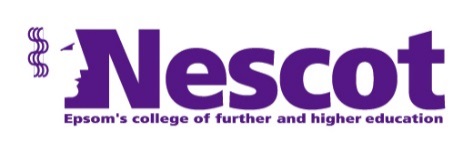 Subject Access Request FormPlease complete this form to request the personal information that Nescot is processing about you or someone you represent in line in line with the General Data Protection Regulations (GDPR), Chapter 3, Article 15 (Recitals 63 & 64).Title (please tick)	 Mr		 Mrs		 Miss	 Ms		 DrSurname						First Name Former SurnameCurrent AddressAddress (if different when last engaged with the College)Email addressContact number (day)Date of Birth (DD/MM/YYYY)			 /		     /Nature of Relationship with Nescot:Current student  	Former student  	Employer 	Nursery User  	Clinic Patient  Visitor  	Supplier or Contractor 	Staff Member 	Sports Centre User  	Other (please state)   	Please provide a copy of one of the following as proof of your identity (tick which one applies). Please note that copies of identification will immediately be destroyed once your identity has been confirmed.Driving licence  	Passport  		Marriage certificate  	Birth certificate  	NESCOT student/staff ID  	Other ID (please state)   	Please provide a copy of one of the following as proof of your address (tick which one applies). Please note that copies of identification will immediately be destroyed once your identity has been confirmed.Driving licence  	Utility bill  		Bank statement  	  No – go to part 3  Yes – go to part 4Title (please tick)	 Mr		 Mrs		 Miss	 Ms		 DrSurname						First Name AddressPlease provide a copy of ONE of the following as proof of your identity (tick which one applies)Driving licence  	Passport  	Other ID (please state)   	As you need to have legal authority to request the data subject’s information, please provide a copy of ONE of the following:Letter of authority   			Lasting power of attorney   Other (please specify)   	Please provide details of the information you require:I certify that the information provided on this form is true and correct.Please print your name in block capitalsSignatureDateInformation is generally provided free of charge. A reasonable fee may be charged if the request is deemed to be manifestly unfounded or excessive.The completed application form and proof of identity and/or consent may be scanned and emailed to our Data Protection Officer, Rob Greening, dataprotection@nescot.ac.uk.Alternatively you may submit your request by post to:Rob GreeningData Protection OfficerNescot CollegeReigate RoadEpsomSurrey KT17 3DSWe will respond to your request no later than one month after the date that it has been received.Please note that the College reserves the right to obscure or suppress information that relates to other third parties.  Enclosed proof of identity of the data subject?  Enclosed proof of authority to act on behalf of the data subject? (if required)  Enclosed proof of your identity if acting on behalf of the data subject? (if required)  Provided sufficient details for Nescot to locate the information you have requested?  Signed and dated this form?